Техническая спецификацияПриложение 1 №НаименованиеОписаниеКол-во(шт.)Цена, без учета НДССумма, без учета НДС1Видеокамера HAC-HDW 1209TLQP-LED-0280B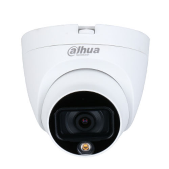 Видеокамера HDCVI цветная купольная. Разрешение: 2Mpx (1920х1080); Матрица: 1/2.8" CMOS; Объектив: 2,8 мм; Угол обзора: 106°; Чувствительность: 0.01 Люкс; Дальность LED-подсветки: до 20м; Питание: 12V(DC); Потребление: 0,25A; Стандарт защиты: IP67;Габаритные размеры:  Ø97×91мм; Вес: 210г; Диапазон рабочих температур: -40°C ~+60°C; Корпус: пластик; Технология FullColor.149 523,81133 333,34ГарантияГарантияНе менее 12 месяцев.                                                                                                                                                 Товар должен быть новым, не бывшим в употреблении, не ранее 2022 года выпуска.Не менее 12 месяцев.                                                                                                                                                 Товар должен быть новым, не бывшим в употреблении, не ранее 2022 года выпуска.Не менее 12 месяцев.                                                                                                                                                 Товар должен быть новым, не бывшим в употреблении, не ранее 2022 года выпуска.Не менее 12 месяцев.                                                                                                                                                 Товар должен быть новым, не бывшим в употреблении, не ранее 2022 года выпуска.